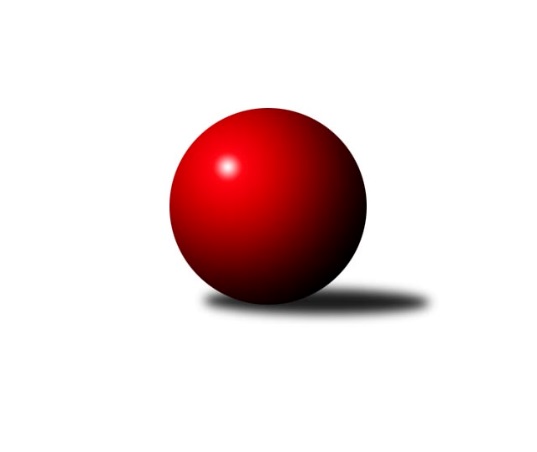 Č.10Ročník 2016/2017	19.11.2016Nejlepšího výkonu v tomto kole: 2803 dosáhlo družstvo: Lokomotiva Cheb˝B˝Západočeská divize 2016/2017Výsledky 10. kolaSouhrnný přehled výsledků:Havlovice	- Lokomotiva Cheb˝A˝	10:6	2671:2584		19.11.Jáchymov	- TJ Lomnice	6:10	2506:2547		19.11.Kuželky Holýšov	- Baník Stříbro	6:10	2544:2553		19.11.Lokomotiva Cheb˝B˝	- Sokol Útvina	12:4	2803:2692		19.11.SKK K.Vary	- Jiskra Hazlov	4:12	2483:2513		19.11.Sokol Kdyně˝B˝	- Sokol Újezd sv.Kříže	14:2	2693:2580		19.11.Sokol Újezd sv.Kříže	- Havlovice	12:4	2566:2464		19.11.Lokomotiva Cheb˝A˝	- Jáchymov	14:2	2762:2649		19.11.TJ Lomnice	- Kuželky Holýšov	10:6	2645:2600		19.11.Sokol Útvina	- SKK K.Vary	14:2	2514:2319		19.11.Jiskra Hazlov	- Sokol Kdyně˝B˝	14:2	2744:2655		19.11.Baník Stříbro	- Lokomotiva Cheb˝B˝	12:4	2722:2579		19.11.Tabulka družstev:	1.	TJ Lomnice	11	8	0	3	118 : 58 	 	 2615	16	2.	Jiskra Hazlov	11	8	0	3	110 : 66 	 	 2601	16	3.	Kuželky Holýšov	11	7	0	4	100 : 76 	 	 2557	14	4.	Baník Stříbro	11	6	1	4	98 : 78 	 	 2571	13	5.	Lokomotiva Cheb˝A˝	11	6	0	5	98 : 78 	 	 2569	12	6.	Lokomotiva Cheb˝B˝	11	5	1	5	92 : 84 	 	 2619	11	7.	Havlovice	11	5	0	6	80 : 96 	 	 2511	10	8.	Sokol Útvina	11	5	0	6	76 : 100 	 	 2565	10	9.	Jáchymov	11	5	0	6	76 : 100 	 	 2545	10	10.	Sokol Újezd sv.Kříže	11	4	0	7	71 : 105 	 	 2577	8	11.	Sokol Kdyně˝B˝	11	3	1	7	70 : 106 	 	 2565	7	12.	SKK K.Vary	11	2	1	8	67 : 109 	 	 2463	5Podrobné výsledky kola:	 Havlovice	2671	10:6	2584	Lokomotiva Cheb˝A˝	Pavel Pivoňka	 	 206 	 224 		430 	 0:2 	 436 	 	223 	 213		Jan Kubík	Tibor Palacký	 	 237 	 235 		472 	 2:0 	 404 	 	196 	 208		Josef Chrastil	Vladimír Rygl	 	 239 	 204 		443 	 0:2 	 451 	 	231 	 220		František Douša	František Zůna	 	 218 	 240 		458 	 2:0 	 403 	 	205 	 198		Zdeněk Eichler	Miloš Černohorský	 	 230 	 182 		412 	 0:2 	 466 	 	237 	 229		Ladislav Lipták	Andrea Palacká	 	 234 	 222 		456 	 2:0 	 424 	 	212 	 212		Bohumil Vyleťalrozhodčí: Nejlepší výkon utkání: 472 - Tibor Palacký	 Jáchymov	2506	6:10	2547	TJ Lomnice	Miroslav Vlček	 	 187 	 207 		394 	 0:2 	 420 	 	206 	 214		Štěpán Diosegi	Martin Kuchař	 	 211 	 196 		407 	 2:0 	 405 	 	211 	 194		Josef Veverka	Dana Blaslová	 	 198 	 212 		410 	 0:2 	 450 	 	226 	 224		Miroslav Bubla	Jiří Šrek	 	 218 	 204 		422 	 0:2 	 437 	 	227 	 210		Jiří Guba	Irena Živná	 	 213 	 219 		432 	 2:0 	 418 	 	217 	 201		Bohumil Maněna	Václav Mondek	 	 213 	 228 		441 	 2:0 	 417 	 	224 	 193		Josef Krotkýrozhodčí: Nejlepší výkon utkání: 450 - Miroslav Bubla	 Kuželky Holýšov	2544	6:10	2553	Baník Stříbro	Miroslav Martínek	 	 193 	 198 		391 	 0:2 	 436 	 	214 	 222		Jaroslav Harančík	Jan Myslík	 	 214 	 226 		440 	 2:0 	 420 	 	223 	 197		Vladimír Šraga	Milan Laksar	 	 217 	 209 		426 	 0:2 	 431 	 	223 	 208		Roman Lipchavský	Jan Laksar	 	 211 	 202 		413 	 2:0 	 405 	 	226 	 179		Jan Čech	Stanislav Šlajer	 	 197 	 225 		422 	 0:2 	 446 	 	232 	 214		Ernard Vraniak	Josef Vdovec	 	 205 	 247 		452 	 2:0 	 415 	 	207 	 208		Jan Vacikarrozhodčí: Nejlepší výkon utkání: 452 - Josef Vdovec	 Lokomotiva Cheb˝B˝	2803	12:4	2692	Sokol Útvina	Lenka Pivoňková	 	 219 	 241 		460 	 2:0 	 409 	 	189 	 220		Vlastimil Hlavatý	Hana, Berkovcová	 	 216 	 246 		462 	 0:2 	 491 	 	233 	 258		Jan Kříž	Dagmar Rajlichová	 	 230 	 239 		469 	 2:0 	 428 	 	205 	 223		Jaroslav Dobiáš	Václav Strnad	 	 212 	 249 		461 	 2:0 	 429 	 	224 	 205		Václav Kříž ml. ml.	Iveta Heřmanová	 	 251 	 259 		510 	 2:0 	 467 	 	222 	 245		Stanislav Veselý	Petr Rajlich	 	 217 	 224 		441 	 0:2 	 468 	 	238 	 230		Zdeněk Kříž st.rozhodčí: Nejlepší výkon utkání: 510 - Iveta Heřmanová	 SKK K.Vary	2483	4:12	2513	Jiskra Hazlov	Pavlík Zdeněk	 	 215 	 198 		413 	 0:2 	 433 	 	208 	 225		Jaroslav Bulant	Cimbala Štefan	 	 207 	 163 		370 	 0:2 	 423 	 	214 	 209		Ondřej Bína	Chmel Zdeněk	 	 206 	 212 		418 	 0:2 	 447 	 	218 	 229		Petr Haken	Mitáček Jiří ml.	 	 194 	 214 		408 	 0:2 	 421 	 	213 	 208		Miroslav Repčik	Cimbala Radek	 	 209 	 213 		422 	 2:0 	 360 	 	175 	 185		Michael Wittwar *1	Mojžíš Martin	 	 223 	 229 		452 	 2:0 	 429 	 	221 	 208		Stanislav Novákrozhodčí: střídání: *1 od 51. hodu Matěj NovákNejlepší výkon utkání: 452 - Mojžíš Martin	 Sokol Kdyně˝B˝	2693	14:2	2580	Sokol Újezd sv.Kříže	Jaroslav Löffelmann	 	 220 	 239 		459 	 2:0 	 435 	 	232 	 203		Patr Šabek	Jan Lommer	 	 234 	 199 		433 	 0:2 	 470 	 	234 	 236		Jaroslav Pišta	Jaroslava Löffelmannová	 	 222 	 239 		461 	 2:0 	 458 	 	243 	 215		Mirosla Pivoňka	Jana Pytlíková	 	 238 	 212 		450 	 2:0 	 404 	 	211 	 193		Václav Praštil *1	Olga Hornová	 	 219 	 231 		450 	 2:0 	 421 	 	217 	 204		Miroslav Pivovarník ml.	Jiří Götz	 	 242 	 198 		440 	 2:0 	 392 	 	200 	 192		Jaroslav Dufek ml.rozhodčí: střídání: *1 od 15. hodu Roman PivoňkaNejlepší výkon utkání: 470 - Jaroslav Pišta	 Sokol Újezd sv.Kříže	2566	12:4	2464	Havlovice	Patr Šabek	 	 208 	 173 		381 	 0:2 	 417 	 	214 	 203		Tibor Palacký	Miroslav Pivovarník ml.	 	 206 	 221 		427 	 2:0 	 374 	 	172 	 202		Miloš Černohorský	Václav Praštil	 	 247 	 223 		470 	 2:0 	 422 	 	215 	 207		Pavel Pivoňka	Mirosla Pivoňka	 	 208 	 198 		406 	 0:2 	 461 	 	234 	 227		František Zůna	Roman Pivoňka	 	 213 	 226 		439 	 2:0 	 394 	 	193 	 201		Andrea Palacká	Jaroslav Pišta	 	 205 	 238 		443 	 2:0 	 396 	 	195 	 201		Vladimír Ryglrozhodčí: Nejlepší výkon utkání: 470 - Václav Praštil	 Lokomotiva Cheb˝A˝	2762	14:2	2649	Jáchymov	Bohumil Vyleťal	 	 212 	 216 		428 	 2:0 	 402 	 	202 	 200		Martin Kuchař	Josef Chrastil	 	 234 	 238 		472 	 2:0 	 447 	 	217 	 230		Zdeněk Hlavatý	Zdeněk Eichler	 	 220 	 195 		415 	 0:2 	 440 	 	202 	 238		Václav Mondek	František Douša	 	 253 	 233 		486 	 2:0 	 465 	 	214 	 251		Jiří Šrek	Ladislav Lipták	 	 245 	 251 		496 	 2:0 	 447 	 	214 	 233		Dana Blaslová	Jiří Nováček	 	 205 	 260 		465 	 2:0 	 448 	 	217 	 231		Irena Živnározhodčí: Nejlepší výkon utkání: 496 - Ladislav Lipták	 TJ Lomnice	2645	10:6	2600	Kuželky Holýšov	Miroslav Bubla	 	 241 	 197 		438 	 2:0 	 411 	 	203 	 208		Jan Laksar	Josef Veverka	 	 196 	 229 		425 	 2:0 	 418 	 	208 	 210		Milan Laksar	Jiří Guba	 	 234 	 245 		479 	 2:0 	 406 	 	198 	 208		Stanislav Šlajer	Bohumil Maněna	 	 208 	 214 		422 	 0:2 	 456 	 	211 	 245		Daniel Šeterle	Josef Krotký	 	 208 	 227 		435 	 0:2 	 457 	 	237 	 220		Josef Vdovec	Štěpán Diosegi *1	 	 231 	 215 		446 	 0:2 	 452 	 	229 	 223		Jan Myslíkrozhodčí: střídání: *1 od 1. hodu Hubert GubaNejlepší výkon utkání: 479 - Jiří Guba	 Sokol Útvina	2514	14:2	2319	SKK K.Vary	Jan Kříž	 	 200 	 211 		411 	 2:0 	 393 	 	210 	 183		Pavlík Zdeněk	Jaroslav Dobiáš	 	 195 	 202 		397 	 2:0 	 382 	 	192 	 190		Černohous Ondřej	Vlastimil Hlavatý	 	 221 	 209 		430 	 2:0 	 383 	 	191 	 192		Černohous Vladimír	Jan Horák	 	 202 	 237 		439 	 2:0 	 356 	 	175 	 181		Cimbala Štefan	Stanislav Veselý	 	 232 	 198 		430 	 2:0 	 393 	 	193 	 200		Cimbala Radek	Zdeněk Kříž st.	 	 206 	 201 		407 	 0:2 	 412 	 	216 	 196		Mojžíš Martinrozhodčí: Nejlepší výkon utkání: 439 - Jan Horák	 Jiskra Hazlov	2744	14:2	2655	Sokol Kdyně˝B˝	Petr Haken	 	 237 	 261 		498 	 2:0 	 487 	 	254 	 233		Jaroslav Löffelmann	Jaroslav Bulant	 	 226 	 233 		459 	 2:0 	 457 	 	224 	 233		Jaroslav Kutil	Miroslav Repčik	 	 211 	 235 		446 	 2:0 	 387 	 	183 	 204		Jaroslava Löffelmannová	Matěj Novák *1	 	 229 	 218 		447 	 2:0 	 425 	 	208 	 217		Jana Pytlíková	Stanislav Novák	 	 232 	 212 		444 	 0:2 	 469 	 	248 	 221		Jiří Götz	Michael Wittwar	 	 217 	 233 		450 	 2:0 	 430 	 	220 	 210		Olga Hornovározhodčí: střídání: *1 od 51. hodu Ondřej BínaNejlepší výkon utkání: 498 - Petr Haken	 Baník Stříbro	2722	12:4	2579	Lokomotiva Cheb˝B˝	Roman Lipchavský	 	 226 	 236 		462 	 2:0 	 422 	 	216 	 206		Iveta Heřmanová	Jaroslav Harančík	 	 203 	 219 		422 	 2:0 	 394 	 	201 	 193		Hana, Berkovcová	Vladimír Šraga	 	 236 	 217 		453 	 0:2 	 456 	 	241 	 215		Dagmar Rajlichová	Pavel Treppesch	 	 229 	 210 		439 	 2:0 	 416 	 	214 	 202		Miroslav Pivoňka	Ernard Vraniak	 	 245 	 234 		479 	 2:0 	 412 	 	211 	 201		Lenka Pivoňková	Jan Vacikar	 	 233 	 234 		467 	 0:2 	 479 	 	236 	 243		Petr Rajlichrozhodčí: Nejlepšího výkonu v tomto utkání: 479 kuželek dosáhli: Ernard Vraniak, Petr RajlichPořadí jednotlivců:	jméno hráče	družstvo	celkem	plné	dorážka	chyby	poměr kuž.	Maximum	1.	Jaroslav Löffelmann 	Sokol Kdyně˝B˝	467.88	315.2	152.7	2.3	4/5	(491)	2.	Ladislav Lipták 	Lokomotiva Cheb˝A˝	460.31	302.0	158.3	1.6	7/7	(496)	3.	Petr Rajlich 	Lokomotiva Cheb˝B˝	451.97	303.2	148.8	1.8	5/5	(479)	4.	Miroslav Repčik 	Jiskra Hazlov	450.53	303.8	146.7	2.0	6/6	(471)	5.	Iveta Heřmanová 	Lokomotiva Cheb˝B˝	450.09	305.5	144.5	3.3	5/5	(515)	6.	Jaroslav Pišta 	Sokol Újezd sv.Kříže	449.78	310.2	139.6	4.9	6/6	(475)	7.	Jan Kříž 	Sokol Útvina	447.37	298.2	149.2	2.2	7/7	(491)	8.	Jiří Guba 	TJ Lomnice	446.00	292.4	153.6	2.9	7/7	(479)	9.	Václav Praštil 	Sokol Újezd sv.Kříže	444.40	296.7	147.7	3.9	5/6	(480)	10.	Stanislav Novák 	Jiskra Hazlov	442.50	291.2	151.3	2.4	6/6	(480)	11.	Štěpán Diosegi 	TJ Lomnice	442.04	299.4	142.6	3.5	7/7	(476)	12.	Miroslav Bubla 	TJ Lomnice	441.21	289.6	151.6	3.2	7/7	(472)	13.	Jaroslav Bulant 	Jiskra Hazlov	440.39	296.1	144.3	3.5	6/6	(471)	14.	Jan Vacikar 	Baník Stříbro	440.09	303.4	136.7	4.8	7/7	(486)	15.	Jaroslav Harančík 	Baník Stříbro	439.66	297.9	141.8	3.8	7/7	(490)	16.	Josef Krotký 	TJ Lomnice	439.37	300.3	139.1	4.3	6/7	(482)	17.	Zdeněk Kříž  st.	Sokol Útvina	439.25	292.5	146.8	3.6	6/7	(478)	18.	Jiří Götz 	Sokol Kdyně˝B˝	437.64	290.4	147.2	4.0	5/5	(482)	19.	Václav Mondek 	Jáchymov	436.98	293.0	144.0	2.9	4/5	(463)	20.	Michael Wittwar 	Jiskra Hazlov	436.60	294.1	142.5	2.8	5/6	(477)	21.	Jaroslav Hablovec 	Kuželky Holýšov	436.58	291.4	145.2	3.1	4/6	(456)	22.	Petr Haken 	Jiskra Hazlov	436.00	299.1	136.9	2.9	6/6	(498)	23.	Jan Laksar 	Kuželky Holýšov	435.67	297.2	138.5	6.2	6/6	(485)	24.	Mojžíš Martin 	SKK K.Vary	435.13	292.1	143.0	3.9	6/6	(467)	25.	Daniel Šeterle 	Kuželky Holýšov	434.25	302.1	132.2	5.7	4/6	(489)	26.	Vladimír Šraga 	Baník Stříbro	433.86	293.5	140.4	3.7	7/7	(454)	27.	Hana, Berkovcová 	Lokomotiva Cheb˝B˝	430.94	285.5	145.4	2.8	5/5	(477)	28.	Jiří Šrek 	Jáchymov	430.58	288.0	142.5	4.9	5/5	(465)	29.	Lenka Pivoňková 	Lokomotiva Cheb˝B˝	429.71	301.3	128.4	5.8	5/5	(508)	30.	Miroslav Pivovarník ml. 	Sokol Újezd sv.Kříže	429.60	292.6	137.1	4.4	4/6	(460)	31.	Irena Živná 	Jáchymov	429.35	286.0	143.4	3.4	5/5	(454)	32.	Dagmar Rajlichová 	Lokomotiva Cheb˝B˝	429.29	281.1	148.1	3.1	5/5	(469)	33.	Václav Kříž ml.  ml.	Sokol Útvina	429.20	300.3	128.9	5.3	5/7	(456)	34.	Bohumil Maněna 	TJ Lomnice	428.97	287.8	141.2	2.9	7/7	(454)	35.	Roman Pivoňka 	Sokol Újezd sv.Kříže	428.70	292.3	136.4	4.5	5/6	(480)	36.	Ernard Vraniak 	Baník Stříbro	428.00	296.0	132.0	4.6	6/7	(484)	37.	Roman Lipchavský 	Baník Stříbro	427.33	293.9	133.4	5.1	6/7	(470)	38.	Milan Laksar 	Kuželky Holýšov	427.11	292.3	134.8	3.6	6/6	(464)	39.	Josef Chrastil 	Lokomotiva Cheb˝A˝	427.03	296.3	130.7	3.9	6/7	(472)	40.	Stanislav Veselý 	Sokol Útvina	426.66	295.1	131.6	5.7	7/7	(467)	41.	František Douša 	Lokomotiva Cheb˝A˝	426.57	290.1	136.5	5.0	6/7	(486)	42.	Tibor Palacký 	Havlovice	424.77	291.4	133.3	3.5	6/6	(472)	43.	Josef Vdovec 	Kuželky Holýšov	424.64	297.6	127.0	5.1	5/6	(470)	44.	Zdeněk Eichler 	Lokomotiva Cheb˝A˝	424.14	295.6	128.5	6.3	7/7	(456)	45.	Jiří Nováček 	Lokomotiva Cheb˝A˝	423.68	291.8	131.8	4.0	5/7	(483)	46.	Andrea Palacká 	Havlovice	422.42	290.5	131.9	3.1	6/6	(456)	47.	František Zůna 	Havlovice	421.25	293.8	127.4	8.3	6/6	(461)	48.	Patr Šabek 	Sokol Újezd sv.Kříže	421.22	288.0	133.2	7.7	6/6	(449)	49.	Mitáček Jiří  ml.	SKK K.Vary	421.12	285.4	135.7	6.0	5/6	(449)	50.	Pavel Pivoňka 	Havlovice	420.80	289.3	131.5	4.9	6/6	(442)	51.	Cimbala Radek 	SKK K.Vary	420.48	290.3	130.2	5.2	5/6	(455)	52.	Josef Veverka 	TJ Lomnice	420.32	293.7	126.6	4.6	5/7	(447)	53.	Jaroslav Dufek ml. 	Sokol Újezd sv.Kříže	420.04	291.7	128.4	8.1	6/6	(470)	54.	Dana Blaslová 	Jáchymov	419.64	291.4	128.2	5.5	5/5	(447)	55.	Olga Hornová 	Sokol Kdyně˝B˝	418.96	300.2	118.8	9.4	5/5	(459)	56.	Mirosla Pivoňka 	Sokol Újezd sv.Kříže	418.69	286.4	132.3	7.4	4/6	(466)	57.	Martin Kuchař 	Jáchymov	418.52	289.1	129.4	5.2	5/5	(458)	58.	Jaroslav Kutil 	Sokol Kdyně˝B˝	417.00	294.5	122.5	7.3	4/5	(457)	59.	Pavlík Zdeněk 	SKK K.Vary	416.90	285.9	131.0	6.9	5/6	(469)	60.	Vladimír Rygl 	Havlovice	415.11	295.5	119.6	5.7	6/6	(474)	61.	Jaroslav Dobiáš 	Sokol Útvina	415.06	292.9	122.2	5.6	6/7	(438)	62.	Vlastimil Hlavatý 	Sokol Útvina	414.10	289.9	124.3	5.6	5/7	(437)	63.	Jaroslava Löffelmannová 	Sokol Kdyně˝B˝	413.00	283.7	129.3	7.5	4/5	(461)	64.	Stanislav Šlajer 	Kuželky Holýšov	412.19	280.8	131.4	4.9	6/6	(457)	65.	Jan Čech 	Baník Stříbro	410.90	291.2	119.7	7.2	5/7	(445)	66.	Pavel Treppesch 	Baník Stříbro	410.80	280.3	130.5	7.1	5/7	(439)	67.	Matěj Novák 	Jiskra Hazlov	409.88	290.3	119.6	9.3	4/6	(474)	68.	Miroslav Vlček 	Jáchymov	408.96	284.4	124.6	7.2	5/5	(452)	69.	Miloš Černohorský 	Havlovice	408.44	284.6	123.8	6.9	6/6	(436)	70.	Bohumil Vyleťal 	Lokomotiva Cheb˝A˝	408.11	285.9	122.2	8.7	7/7	(448)	71.	Černohous Ondřej 	SKK K.Vary	395.10	280.7	114.4	8.1	5/6	(439)	72.	Černohous Vladimír 	SKK K.Vary	394.63	280.6	114.0	8.8	4/6	(420)	73.	Cimbala Štefan 	SKK K.Vary	359.00	256.8	102.3	12.8	4/6	(384)		Josef Fidrant 	Sokol Kdyně˝B˝	473.00	315.0	158.0	4.0	1/5	(473)		Václav Kříž  st.	Sokol Útvina	470.50	313.5	157.0	6.0	2/7	(500)		Pavel Repčík 	Jiskra Hazlov	454.50	299.5	155.0	2.0	1/6	(455)		Jan Lommer 	Sokol Kdyně˝B˝	447.50	293.3	154.3	3.5	2/5	(470)		Zdeněk Hlavatý 	Jáchymov	446.00	300.0	146.0	4.0	2/5	(447)		Adolf Klepáček 	Lokomotiva Cheb˝A˝	445.00	311.0	134.0	6.0	1/7	(445)		Pavel Schubert 	Lokomotiva Cheb˝B˝	442.00	310.0	132.0	6.0	1/5	(442)		Jan Myslík 	Kuželky Holýšov	437.58	299.2	138.4	5.2	3/6	(452)		Michael Martínek 	Kuželky Holýšov	435.00	301.0	134.0	6.0	1/6	(435)		Miroslav Lukáš 	Havlovice	432.00	298.0	134.0	8.0	1/6	(432)		Jaroslav Trnka 	Sokol Útvina	430.00	284.5	145.5	5.5	1/7	(450)		Michaela Rubášová 	Sokol Kdyně˝B˝	430.00	292.0	138.0	5.0	1/5	(430)		Filip Löffelmann 	Sokol Kdyně˝B˝	428.00	288.7	139.3	3.3	3/5	(461)		Václav Strnad 	Lokomotiva Cheb˝B˝	426.44	297.9	128.5	4.0	3/5	(461)		Jana Pytlíková 	Sokol Kdyně˝B˝	426.25	298.3	128.0	5.5	2/5	(450)		Hubert Guba 	TJ Lomnice	424.13	288.9	135.2	3.1	4/7	(464)		Miroslav Pivoňka 	Lokomotiva Cheb˝B˝	423.50	281.5	142.0	2.0	2/5	(431)		Miroslav Martínek 	Kuželky Holýšov	423.50	290.5	133.0	4.0	2/6	(447)		Chmel Zdeněk 	SKK K.Vary	417.60	283.3	134.3	6.9	3/6	(454)		Jan Kubík 	Lokomotiva Cheb˝A˝	416.33	285.3	131.0	5.3	3/7	(436)		Veronika Horková 	Kuželky Holýšov	413.00	288.0	125.0	6.0	2/6	(414)		Vít Červenka 	Sokol Útvina	410.00	285.0	125.0	7.0	1/7	(410)		Jan Horák 	Sokol Útvina	409.25	292.8	116.4	8.7	4/7	(478)		Václav Kuželík 	Sokol Kdyně˝B˝	409.00	296.5	112.5	6.0	2/5	(425)		Tomáš Kamínek 	Sokol Újezd sv.Kříže	404.00	283.0	121.0	10.0	1/6	(404)		Ivana Volná ml 	Jáchymov	401.00	278.0	123.0	0.0	1/5	(401)		Ondřej Bína 	Jiskra Hazlov	399.50	275.5	124.0	4.5	2/6	(423)		Adam Ticháček 	Havlovice	385.00	261.0	124.0	2.0	1/6	(385)		Bedřich Horka 	Kuželky Holýšov	380.00	281.0	99.0	8.0	1/6	(380)		Jaroslav Patkaň 	Sokol Útvina	341.00	260.0	81.0	19.0	1/7	(341)Sportovně technické informace:Starty náhradníků:registrační číslo	jméno a příjmení 	datum startu 	družstvo	číslo startu3558	Pavel Treppesch	19.11.2016	Baník Stříbro	7x2007	Štefan Cimbala	19.11.2016	SKK K.Vary	5x9298	Jiří Mitáček ml.	19.11.2016	SKK K.Vary	10x1745	Jaroslav Löffelmann	19.11.2016	Sokol Kdyně˝B˝	9x21916	Miroslav Martínek	19.11.2016	Kuželky Holýšov	3x2094	Zdeněk Pavlík	19.11.2016	SKK K.Vary	10x1755	Jana Pytlíková	19.11.2016	Sokol Kdyně˝B˝	4x2106	Zdeněk Chmel	19.11.2016	SKK K.Vary	8x16387	Ondřej Černohous	19.11.2016	SKK K.Vary	6x12315	Vladimír Černohous	19.11.2016	SKK K.Vary	8x9809	Martin Mojžíš	19.11.2016	SKK K.Vary	11x9700	Miroslav Pivoňka	19.11.2016	Lokomotiva Cheb˝B˝	2x15480	Zdeněk Hlavatý	19.11.2016	Jáchymov	2x17595	Jan Lommer	19.11.2016	Sokol Kdyně˝B˝	4x19387	Radek Cimbala	19.11.2016	SKK K.Vary	10x15088	Václav Kříž ml.	19.11.2016	Sokol Útvina	7x22401	Jaroslav Bulant	19.11.2016	Jiskra Hazlov	11x21561	Ondřej Bína	19.11.2016	Jiskra Hazlov	13x18120	Miroslav Repčík	19.11.2016	Jiskra Hazlov	10x4752	Michael Wittwar	19.11.2016	Jiskra Hazlov	11x15586	Petr Haken	19.11.2016	Jiskra Hazlov	11x11448	Stanislav Novák	19.11.2016	Jiskra Hazlov	11x19524	Matěj Novák	19.11.2016	Jiskra Hazlov	9x
Hráči dopsaní na soupisku:registrační číslo	jméno a příjmení 	datum startu 	družstvo	Program dalšího kola:11. koloNejlepší šestka kola - absolutněNejlepší šestka kola - absolutněNejlepší šestka kola - absolutněNejlepší šestka kola - absolutněNejlepší šestka kola - dle průměru kuželenNejlepší šestka kola - dle průměru kuželenNejlepší šestka kola - dle průměru kuželenNejlepší šestka kola - dle průměru kuželenNejlepší šestka kola - dle průměru kuželenPočetJménoNázev týmuVýkonPočetJménoNázev týmuPrůměr (%)Výkon6xIveta HeřmanováLokomotiva Cheb5107xIveta HeřmanováLokomotiva Cheb114.435102xJan KřížSo.Útvina4912xJan KřížSo.Útvina110.174911xTibor PalackýHavlovice4721xTibor PalackýHavlovice109.934723xJaroslav PištaSokol Újezd4702xMojžíš MartinSKK K.Vary109.664521xDagmar RajlichováLokomotiva Cheb4693xLadislav LiptákLokomotiva Cheb108.544662xZdeněk Kříž st.So.Útvina4681xPetr HakenJiskra Hazlov108.45447